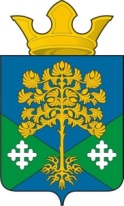 РОССИЙСКАЯ ФЕДЕРАЦИЯСВЕРДЛОВСКАЯ ОБЛАСТЬКАМЫШЛОВСКИЙ МУНИЦИПАЛЬНЫЙ РАЙОНГЛАВА МУНИЦИПАЛЬНОГО ОБРАЗОВАНИЯВОСТОЧНОЕ СЕЛЬСКОЕ ПОСЕЛЕНИЕП О С Т А Н О В Л Е Н И Еот  29.10.2014г.                                     № 155п. Восточный  Об утверждении топливно-энергетического баланса муниципального образования «Восточное сельское поселение» за 2013 годВ соответствии с требованиями ст.23 Федерального закона от 27.07.2010 года  № 190-ФЗ «О теплоснабжении», приказа Министерства энергетики РФ от 14.12.2011 года № 600 «Об утверждении порядка составления топливно-энергетических балансов субъектов Российской Федерации, муниципальных образований», руководствуясь Федеральным законом от 06.10.2003 №131-ФЗ «Об общих принципах организации местного самоуправления в Российской Федерации», статьей 26 Устава МО «Восточное сельское поселение»,ПОСТАНОВЛЯЮ:1.Утвердить топливно-энергетический баланс муниципального образования «Восточное сельское поселение» Камышловского района Свердловской области за 2013 год (приложение № 1).2.Утвержденный топливно-энергетический баланс разместить на сайте муниципального образования «Восточное сельское поселение» в сети «Интернет» по адресу: http://vostochnoesp.ru3. Контроль за выполнением настоящего постановления возложить на заместителя главы администрации МО «Восточное сельское поселение» Журского Николая Сергеевича.Глава муниципального образования«Восточное сельское поселение»                                                              А.Н. МарущакОТЧЕТо формировании топливно-энергетического баланса за 2013 годЕкатеринбург, 2014 годОТЧЕТо формировании топливно-энергетического баланса Восточного сельского поселения за 2013 годДиректорООО ПП«Энергосбережение»					Краюхин Е.А.Екатеринбург, 2014 годСОДЕРЖАНИЕРАЗДЕЛ 1. ПОРЯДОК ФОРМИРОВАНИЯ ТОПЛИВНО-ЭНЕРГЕТИЧЕСКОГО БАЛАНСА восточного СЕЛЬСКОГО                ПОСЕЛЕНИЯ	31.1.	Основания формирования топливно-энергетического баланса Восточного сельского поселения.	31.2.	Источники информации для формирования топливно-энергетического баланса Восточного сельского поселения	31.3.	Общие положения	31.4.	Этапы формирования баланса	3РАЗДЕЛ 2. АНАЛИЗ ТОПЛИВНО-ЭНЕРГЕТИЧЕСКОГО БАЛАНСА Восточного сельского поселения	3ПРИЛОЖЕНИЕ 1. ОДНОПРОДУКТОВЫЙ БАЛАНС УГЛЯ восточного СЕЛЬСКОГО ПОСЕЛЕНИЯ ЗА 2013 ГОД	3ПРИЛОЖЕНИЕ 2. ОДНОПРОДУКТОВЫЙ БАЛАНС СЫРОЙ НЕФТИ восточного СЕЛЬСКОГО ПОСЕЛЕНИЯ ЗА 2013 ГОД	3ПРИЛОЖЕНИЕ 3. ОДНОПРОДУКТОВЫЙ БАЛАНС НЕФТЕПРОДУКТОВ Восточного СЕЛЬСКОГО ПОСЕЛЕНИЯ ЗА 2013 ГОД	3ПРИЛОЖЕНИЕ 4. ОДНОПРОДУКТОВЫЙ БАЛАНС ПРИРОДНОГО ГАЗА восточного СЕЛЬСКОГО ПОСЕЛЕНИЯ ЗА 2013 ГОД	3ПРИЛОЖЕНИЕ 5. ОДНОПРОДУКТОВЫЙ БАЛАНС ПРОЧЕГО ТВЕРДОГО ТОПЛИВА ВОСТОЧНОГО СЕЛЬСКОГО ПОСЕЛЕНИЯ ЗА 2013 ГОД	3ПРИЛОЖЕНИЕ 6. ОДНОПРОДУКТОВЫЙ БАЛАНС ГИДРОЭНЕРГИИ И НВИЭ восточного СЕЛЬСКОГО ПОСЕЛЕНИЯ ЗА 2013 ГОД	3ПРИЛОЖЕНИЕ 7. ОДНОПРОДУКТОВЫЙ БАЛАНС АТОМНОЙ ЭНЕРГИИ восточного СЕЛЬСКОГО ПОСЕЛЕНИЯ ЗА 2013 ГОД	3ПРИЛОЖЕНИЕ 8. ОДНОПРОДУКТОВЫЙ БАЛАНС ЭЛЕКТРИЧЕСКОЙ ЭНЕРГИИ восточного СЕЛЬСКОГО ПОСЕЛЕНИЯ ЗА 2013 ГОД	3ПРИЛОЖЕНИЕ 9. ОДНОПРОДУКТОВЫЙ БАЛАНС ТЕПЛОВОЙ ЭНЕРГИИ восточного СЕЛЬСКОГО ПОСЕЛЕНИЯ ЗА 2013 ГОД	3ПРИЛОЖЕНИЕ 10. ТОПЛИВНО-ЭНЕРГЕТИЧЕСКИЙ БАЛАНС восточного СЕЛЬСКОГО ПОСЕЛЕНИЯ ЗА 2013 ГОД	3ПРИЛОЖЕНИЕ 11. КОЭФФИЦИЕНТЫ ПЕРЕСЧЕТА ТОПЛИВА И ЭНЕРГИИ В УСЛОВНОЕ ТОПЛИВО	3РАЗДЕЛ 1. ПОРЯДОК ФОРМИРОВАНИЯ ТОПЛИВНО-ЭНЕРГЕТИЧЕСКОГО БАЛАНСА восточного СЕЛЬСКОГО                ПОСЕЛЕНИЯ1.1.	Основания формирования топливно-энергетического баланса Восточного сельского поселения.Федеральный закон от 27.07.2010 № 190-ФЗ «О теплоснабжении»;Приказ Минэнерго РФ от 14.12.2011 № 600 «Об утверждении Порядка составления топливно-энергетических балансов субъектов Российской Федерации, муниципальных образований».1.2.	Источники информации для формирования топливно-энергетического баланса Восточного сельского поселенияДля заполнения строк и граф баланса используется информация, предоставленная Восточным сельским поселением:сведения об объеме отпущенного природного газа Восточному сельскому поселению за 2013;сведения об объеме отпущенной электрической энергии, потерях в сетях Восточного сельского поселения за 2013 год;сведения об объеме выработки тепловой энергии на территории Восточного сельского поселения за 2013 год;сведения об объеме отпущенной тепловой энергии и потерях в сетях Восточного сельского поселения за 2013 год;информация об основных показателях работы организаций, оказывающих жилищно-коммунальные услуги;1.3.	Общие положенияТопливно-энергетический баланс Восточного сельского поселения содержит взаимосвязанные показатели количественного соответствия поставок энергетических ресурсов на территорию Восточного сельского поселения и их потребления, устанавливает распределение энергетических ресурсов между системами теплоснабжения, потребителями, группами потребителей и определяет эффективность использования энергетических ресурсов.Баланс составляется на основе однопродуктовых энергетических балансов в форме таблицы по образцу согласно приложению №1 к Приказу Минэнерго РФ от 14.12.2011 № 600, объединяющей данные однопродуктовых энергетических балансов в единый баланс, отражающий указанные данные в единых энергетических единицах.Однопродуктовый энергетический баланс составляется в форме таблицы по образцу согласно приложению № 2 к Приказу Минэнерго РФ от 14.12.2011 № 600, отражающей в натуральных единицах формирование предложения отдельных видов энергетических ресурсов или их однородных групп и их использование в процессах преобразования, передачи и конечного потребления энергетических ресурсов.1.4.	Этапы формирования баланса1.4.1. Сбор данных из отчетов по формам федерального статистического наблюдения.1.4.2. Определение расхода энергии на производство промышленной продукции, необходимого агрегирования показателей по видам топлива.1.4.3. Сравнительный анализ одноименных данных разных форм статистической отчетности, информации предоставленной  Восточным сельским поселением определение основных причин расхождений, способов взаимной увязки данных и отбор данных, подлежащих включению в баланс.1.4.4. Разработка однопродуктовых балансов угля, сырой нефти, жидкого топлива, природного газа, прочих видов твердого топлива, электрической и тепловой энергии с минимизацией статистических расхождений.В однопродуктовый баланс угля (Приложение 1) включаются данные об угле, сланцах, угольном концентрате, коксе металлургическом, коксике и коксовой мелочи, продуктах переработки угля, отходящих газах, в том числе газе горючем искусственном доменном, газе горючем искусственном коксовом. В однопродуктовый баланс сырой нефти (Приложение 2) включаются данные о нефти, включая газовый конденсат. В однопродуктовый баланс нефтепродуктов (Приложение 3) включаются данные о нефтепродуктах, в том числе газе нефтеперерабатывающих предприятий сухом, газе сжиженном, автомобильном и авиационном бензине, керосинах, дизельном топливе, мазуте топочном, топливе печном бытовом, мазуте флотском, газотурбинном и моторном топливе.В однопродуктовый баланс природного газа (Приложение 4) включаются данные о газе газовых и газоконденсатных месторождений и попутном газе нефтяных месторождений, а также метане, улавливаемом в угольных шахтах, и газе сточных вод.В однопродуктовый баланс прочего твердого топлива (Приложение 5) включаются данные о видах твердого топлива, в том числе о торфе, торфяных топливных брикетах и полубрикетах, дровах для отопления, твердых бытовых и промышленных отходах.В однопродуктовый баланс гидроэнергии и НВИЭ (Приложение 6) включаются данные об электрической энергии, произведенной на установках, использующих в качестве первичных ресурсов нетрадиционные и возобновляемые энергетические ресурсы, в том числе на гидравлических, геотермальных, солнечных, ветроэлектрических установках.В однопродуктовый баланс атомной энергии (Приложение 7) включаются данные об электрической и тепловой энергии, произведенной на атомных электростанциях.В однопродуктовый баланс электрической энергии (Приложение 8) включаются данные об электрической энергии, произведенной на электростанциях.В однопродуктовый баланс тепловой энергии (Приложение 9) включаются данные о тепловой энергии, произведенной тепловыми и атомными электростанциями, котельными, утилизационными установками, а также получаемой из геотермальных источников, нетрадиционных и возобновляемых источников энергии и предназначенной для потребления потребителями тепловой энергии.1.4.5 Объединение данных однопродуктовых балансов в единый топливно-энергетический баланс, и проверка данных баланса (Приложение 10).РАЗДЕЛ 2. АНАЛИЗ ТОПЛИВНО-ЭНЕРГЕТИЧЕСКОГО БАЛАНСА Восточного сельского поселенияПотребление ТЭР в 2013 году составило 4224 т у.т.  Основную долю составляет потребление каменного угля – 71% или 2997 т у.т.  Меньшую долю в потреблении ТЭР составляет тепловая энергия – 19% или 809 т.у.т. Небольшие доли в потреблении ТЭР составляют электрическая энергия – 6% (249 т.у.т.), нефтепродукты – 2% (88 т.у.т.) и прочее твердое топливо – 2% (81 т.у.т.)Рисунок 1. Структура потребления ТЭР Восточного сельского поселения в 2013 году.Потребление ПТЭР в 2013 году составило 3415 т у.т. Основную долю составляет потребление каменного угля – 88% или 2997 т у.т. Небольшие доли потребления ПТЭР составляют электрическая энергия – 7% (249 т.у.т.), нефтепродукты – 3% (88 т.у.т.) и прочее твердое топливо  – 2% (81 т.у.т.).Рисунок 2. Структура потребления ПТЭР в 2013 году.ПРИЛОЖЕНИЕ 1. ОДНОПРОДУКТОВЫЙ БАЛАНС УГЛЯ восточного СЕЛЬСКОГО ПОСЕЛЕНИЯ ЗА 2013 ГОДПРИЛОЖЕНИЕ 2. ОДНОПРОДУКТОВЫЙ БАЛАНС СЫРОЙ НЕФТИ восточного СЕЛЬСКОГО ПОСЕЛЕНИЯ ЗА 2013 ГОДПРИЛОЖЕНИЕ 3. ОДНОПРОДУКТОВЫЙ БАЛАНС НЕФТЕПРОДУКТОВ Восточного СЕЛЬСКОГО ПОСЕЛЕНИЯ ЗА 2013 ГОДПРИЛОЖЕНИЕ 4. ОДНОПРОДУКТОВЫЙ БАЛАНС ПРИРОДНОГО ГАЗА восточного СЕЛЬСКОГО ПОСЕЛЕНИЯ ЗА 2013 ГОДПРИЛОЖЕНИЕ 5. ОДНОПРОДУКТОВЫЙ БАЛАНС ПРОЧЕГО ТВЕРДОГО ТОПЛИВА ВОСТОЧНОГО СЕЛЬСКОГО ПОСЕЛЕНИЯ ЗА 2013 ГОДПРИЛОЖЕНИЕ 6. ОДНОПРОДУКТОВЫЙ БАЛАНС ГИДРОЭНЕРГИИ И НВИЭ восточного СЕЛЬСКОГО ПОСЕЛЕНИЯ ЗА 2013 ГОДПРИЛОЖЕНИЕ 7. ОДНОПРОДУКТОВЫЙ БАЛАНС АТОМНОЙ ЭНЕРГИИ восточного СЕЛЬСКОГО ПОСЕЛЕНИЯ ЗА 2013 ГОДПРИЛОЖЕНИЕ 8. ОДНОПРОДУКТОВЫЙ БАЛАНС ЭЛЕКТРИЧЕСКОЙ ЭНЕРГИИ восточного СЕЛЬСКОГО ПОСЕЛЕНИЯ ЗА 2013 ГОДПРИЛОЖЕНИЕ 9. ОДНОПРОДУКТОВЫЙ БАЛАНС ТЕПЛОВОЙ ЭНЕРГИИ восточного СЕЛЬСКОГО ПОСЕЛЕНИЯ ЗА 2013 ГОДПРИЛОЖЕНИЕ 10. ТОПЛИВНО-ЭНЕРГЕТИЧЕСКИЙ БАЛАНС восточного СЕЛЬСКОГО ПОСЕЛЕНИЯ ЗА 2013 ГОДПримечания. Пересчет топлива и энергии в тонны условного топлива производится путем умножения натуральных значений показателей, в которых исчисляются энергетические ресурсы (1 тонна, тыс. куб. м, тыс. кВт*ч, Гкал), на соответствующие коэффициенты пересчета в условное топливо, приведенные в Приложении 11.ПРИЛОЖЕНИЕ 11. КОЭФФИЦИЕНТЫ ПЕРЕСЧЕТА ТОПЛИВА И ЭНЕРГИИ В УСЛОВНОЕ ТОПЛИВОСогласно Постановления Государственного комитета Российской Федерации по статистике от 23 июня 1999 г. № 46 «Об утверждении «Методологических положений по расчету топливно-энергетического баланса Российской Федерации в соответствии с международной практикой»УТВЕРЖДЕНО
постановлением главы администрации муниципального образования«Восточное сельское поселение»от «29» октября 2014г.№ 155УТВЕРЖДЕНО
постановлением главы администрации муниципального образования«Восточное сельское поселение»от «29» октября 2014г.№ 155Строки баланса    Номера строк балансаУголь Строки баланса    Номера строк балансаУголь тоннПроизводство энергетических ресурсов   10Ввоз                                   22 340Вывоз                                  30Изменение запасов                      41 117Потребление первичной энергии          53 457Статистическое расхождение             60,00Производство электрической энергии     70Производство тепловой энергии          8-3 457Теплоэлектростанции                    8.10Котельные                              8.2-3 457Электрокотельные и теплоутилизационные установки                8.30Преобразование топлива                 90Переработка нефти                      9.10Переработка газа                       9.20Обогащение угля                        9.30Собственные нужды                      100Потери при передаче                    11Конечное потребление энергетических ресурсов    120Сельское хозяйство, рыболовство и рыбоводство      130Промышленность                         140Строительство                          150Транспорт и связь                      160Железнодорожный                        16.10Трубопроводный                         16.20Автомобильный                          16.30Прочий                                 16.40Сфера услуг                            170Население                              180Бюджетофинансируемым организациям190Прочим потребителям200Использование топливно-энергетических  ресурсов в качестве сырья и на   нетопливные нужды   210Строки баланса    Номера строк балансаСырая нефть, включая газовый конденсатт у.т.123Производство энергетических ресурсов   10 Ввоз                                   2 0Вывоз                                  3 0Изменение запасов                      4 0Потребление первичной энергии          50Статистическое расхождение             60Производство электрической энергии     7 0Производство тепловой энергии          80Теплоэлектростанции                    8.1 0Котельные                              8.2 0Электрокотельные и теплоутилизационные установки                8.3 0Преобразование топлива                 90Переработка нефти                      9.1 0Переработка газа                       9.2 0Обогащение угля                        9.3 0Собственные нужды                      10 0Потери при передаче                    11 0Конечное потребление энергетических ресурсов    120Сельское хозяйство, рыболовство и и рыбоводство      130Промышленность                         140Строительство                          150Транспорт и связь                      160Железнодорожный                        16.1 0Трубопроводный                         16.2 0Автомобильный                          16.3 0Прочий                                 16.4 0Сфера услуг                            170Население                              180Бюджетофинансируемым организациям190Прочим потребителям200Использование топливно-энергетических  ресурсов в качестве сырья и на   нетопливные нужды   210Строки баланса    Номера строк балансаБензинДизельное топливотоннтоннПроизводство энергетических ресурсов   100Ввоз                                   2510Вывоз                                  300Изменение запасов                      426Потребление первичной энергии          5536Статистическое расхождение             600Производство электрической энергии     700Производство тепловой энергии          800Теплоэлектростанции                    8.100Котельные                              8.200Электрокотельные и теплоутилизационные установки                8.3Преобразование топлива                 900Переработка нефти                      9.100Переработка газа                       9.200Обогащение угля                        9.300Собственные нужды                      1000Потери при передаче                    1100Конечное потребление энергетических ресурсов    12536Сельское хозяйство, рыболовство и и рыбоводство      1300Промышленность                         1400Строительство                          1500Транспорт и связь                      1600Железнодорожный                        16.100Трубопроводный                         16.200Автомобильный                          16.300Прочий                                 16.400Сфера услуг                            17212Население                              1800Бюджетофинансируемым организациям19324Прочим потребителям2000Использование топливно-энергетических  ресурсов в качестве сырья и на   нетопливные нужды   2100Строки баланса    Номера строк балансаПриродный газСтроки баланса    Номера строк балансаПриродный газтыс.м3Производство энергетических ресурсов   10Ввоз                                   20Вывоз                                  30Изменение запасов                      40Потребление первичной энергии          50Статистическое расхождение             60Производство электрической энергии     70Производство тепловой энергии          80Теплоэлектростанции                    8.10Котельные                              8.20Электрокотельные и теплоутилизационные установки                8.3Преобразование топлива                 90Переработка нефти                      9.10Переработка газа                       9.20Обогащение угля                        9.30Собственные нужды                      100Потери при передаче                    11Конечное потребление энергетических ресурсов    120Сельское хозяйство, рыболовство и рыбоводство      130Промышленность                         140Строительство                          150Транспорт и связь                      160Железнодорожный                        16.10Трубопроводный                         16.20Автомобильный                          16.30Прочий                                 16.40Сфера услуг                            170Население                              180Бюджетофинансируемым организациям190Прочим потребителям200Использование топливно-энергетических  ресурсов в качестве сырья и на   нетопливные нужды   210Строки баланса    Номера строк балансаДревесное топливоСтроки баланса    Номера строк балансаДревесное топливоплот куб.м.Производство энергетических ресурсов   10Ввоз                                   2304Вывоз                                  30Изменение запасов                      40Потребление первичной энергии          5304Статистическое расхождение             60,00Производство электрической энергии     70Производство тепловой энергии          8-304Теплоэлектростанции                    8.10Котельные                              8.2-304Электрокотельные и теплоутилизационные установки                8.30Преобразование топлива                 90Переработка нефти                      9.10Переработка газа                       9.20Обогащение угля                        9.30Собственные нужды                      100Потери при передаче                    11Конечное потребление энергетических ресурсов    120Сельское хозяйство, рыболовство  и рыбоводство      130Промышленность                         140Строительство                          150Транспорт и связь                      160Железнодорожный                        16.10Трубопроводный                         16.20Автомобильный                          16.30Прочий                                 16.40Сфера услуг                            170Население                              180Население                              180Бюджетофинансируемым организациям190Прочим потребителям200Использование топливно-энергетических  ресурсов в качестве сырья и на   нетопливные нужды   210Строки баланса   Номера строк балансаГидроэнергия   
и НВИЭтыс. кВт*ч123Производство энергетических ресурсов   10Ввоз                                   20Вывоз                                  30Изменение запасов                      40Потребление первичной энергии          50Статистическое расхождение             60Производство электрической энергии     70Производство тепловой энергии          80Теплоэлектростанции                    8.10Котельные                              8.20Электрокотельные и теплоутилизационные установки                8.30Преобразование топлива                 90Переработка нефти                      9.10Переработка газа                       9.20Обогащение угля                        9.30Собственные нужды                      100Потери при передаче                    110Конечное потребление энергетических ресурсов    120Промышленность                         140Строительство                          150Транспорт и связь                      160Железнодорожный                        16.10Трубопроводный                         16.20Автомобильный                          16.30Прочий                                 16.40Сфера услуг                            170Население                              180Бюджетофинансируемым организациям190Прочим потребителям200Использование топливно-энергетических  ресурсов в качестве сырья и на   нетопливные нужды   210Строки баланса   Номера строк балансаАтомная энергиятыс. кВт*ч123Производство энергетических ресурсов   10Ввоз                                   20Вывоз                                  30Изменение запасов                      40Потребление первичной энергии          50Статистическое расхождение             60Производство электрической энергии     70Производство тепловой энергии          80Теплоэлектростанции                    8.10Котельные                              8.20Электрокотельные и теплоутилизационные установки                8.30Преобразование топлива                 90Переработка нефти                      9.10Переработка газа                       9.20Обогащение угля                        9.30Собственные нужды                      100Потери при передаче                    110Конечное потребление энергетических ресурсов    120Сельское хозяйство, рыболовство и  рыбоводство      130Промышленность                         140Строительство                          150Транспорт и связь                      160Железнодорожный                        16.10Трубопроводный                         16.20Автомобильный                          16.30Прочий                                 16.40Сфера услуг                            170Население                              180Бюджетофинансируемым организациям190Прочим потребителям200Использование топливно-энергетических  ресурсов в качестве сырья и на   нетопливные нужды   210Строки баланса    Номера строк балансаЭлектроэнергияСтроки баланса    Номера строк балансаЭлектроэнергиятыс. кВт*чПроизводство энергетических ресурсов   10Ввоз                                   22 025Вывоз                                  30Изменение запасов                      40Потребление первичной энергии          52 025Статистическое расхождение             60Производство электрической энергии     70Производство тепловой энергии          80Теплоэлектростанции                    8.10Котельные                              8.20Электрокотельные и теплоутилизационные установки                8.30Преобразование топлива                 90Переработка нефти                      9.10Переработка газа                       9.20Обогащение угля                        9.30Собственные нужды                      10-169Потери при передаче                    110Конечное потребление энергетических ресурсов    121 857Сельское хозяйство, рыболовство и  рыбоводство      130Промышленность                         140Строительство                          150Транспорт и связь                      160Железнодорожный                        16.10Трубопроводный                         16.20 Автомобильный                          16.3 0Прочий                                 16.4 0Сфера услуг                            17 0Население                              180Бюджетофинансируемым организациям191 009Прочим потребителям20780Использование топливно-энергетических  ресурсов в качестве сырья и на   нетопливные нужды   2168Строки баланса    Номера строк балансаТепловая энергияСтроки баланса    Номера строк балансаТепловая энергияГкалПроизводство энергетических ресурсов15 657Ввоз                                   20Вывоз                                  30Изменение запасов                      40Потребление первичной энергии          55 657Статистическое расхождение             60Производство электрической энергии     70Производство тепловой энергии          8-994Теплоэлектростанции                    8.10Котельные                              8.2-994Электрокотельные и теплоутилизационные установки                8,30Преобразование топлива                 90Переработка нефти                      9.10Переработка газа                       9,.20Обогащение угля                        9.30Собственные нужды                      100Потери при передаче                    11-658Конечное потребление энергетических ресурсов    124 004Сельское хозяйство, рыболовство и  рыбоводство      130Промышленность                         140Строительство                          150Транспорт и связь                      160Железнодорожный                        16.10Трубопроводный                         16.20Автомобильный                          16.30Прочий                                 16.40Сфера услуг                            171 061Население                              181 942Бюджетофинансируемым организациям191 001Прочим потребителям200Использование топливно-энергетических  ресурсов в качестве сырья и на   нетопливные нужды   210Строки баланса    Номера строк балансаУголь Сырая нефтьНефтепродукты Природный газПрочее твердое топливоГидроэнергияАтомная энергияЭлектричествоТепловая энергияВсего Строки баланса    Номера строк балансаУголь Сырая нефтьНефтепродукты Природный газПрочее твердое топливоГидроэнергияАтомная энергияЭлектричествоТепловая энергияВсего 2 0132 0132 0132 0132 0132 0132 0132 0132 0132 013Производство энергетических ресурсов   100000000809809Ввоз                                   22 0290760810024902 435Вывоз                                  30000000000Изменение запасов                      4968012000000980Потребление первичной энергии          52997088081002498094224Статистическое расхождение             60000000000Производство электрической энергии     70000000000Производство тепловой энергии          8-2 997000-81000-142-3 220Теплоэлектростанции                    8.10000000000Котельные                              8.2-2 997000-81000-142-3 220Электрокотельные и теплоутилизационные установки                8.3000000000Преобразование топлива                 90000000000Переработка нефти                      9.10000000000Переработка газа                       9.20000000000Обогащение угля                        9.30000000000Собственные нужды                      100000000-210-21Потери при передаче                    1100000000-94-94Конечное потребление энергетических ресурсов    1200880000228573889Сельское хозяйство, рыболовство и и рыбоводство      130000000000Промышленность                         140000000000Строительство                          150000000000Транспорт и связь                      160000000000Железнодорожный                        16.10000000000Трубопроводный                         16.20000000000Автомобильный                          16.30000000000Прочий                                 16.40000000000Сфера услуг                            17003500000152187Население                              1800000000278278Бюджетофинансируемым организациям1900530000124143320Прочим потребителям20000000096096Использование топливно-энергетических  ресурсов в качестве сырья и на   нетопливные нужды   210000000000№ п/пВиды ТЭРЕдиницыизмеренияКоэффициенты пересчета в условное топливо по угольному эквивалентуУголь каменныйтонн0,768Уголь бурыйтонн0,467Сланцы горючиетонн0,300Торф топливныйтонн0,340Дрова для отоплениякуб. м (плотн.)0,266Нефть, включая газовый конденсаттонн1,430Газ горючий природный (естественный)тыс. куб. м1,154Кокс металлургическийтонн0,990Брикеты угольныетонн0,605Брикеты и п/брикеты торфяныетонн0,600Мазут топочныйтонн1,370Мазут флотскийтонн1,430Топливо печное бытовоетонн1,450Керосин для технических целейтонн1,470Керосин осветительныйтонн1,470Газ горючий искусственный коксовыйтыс. куб. м0,570Газ нефтеперерабатывающих предприятий сухойтыс. куб. м1,500Газ сжиженныйтыс. куб. м1,570Топливо дизельноетонн1,450Топливо моторноетонн1,430Бензин автомобильныйтонн1,490Бензин авиационныйтонн1,490Топливо для реактивных двигателейтонн1,470Нефтебитумтонн1,350Газ горючий искусственный доменныйтыс. куб. м0,430Электроэнергиятыс. кВт.ч0,3445ТеплоэнергияГкал0,1486Гидроэнергиятыс. кВт.ч0,3445Атомная энергиятыс. кВт.ч0,3445